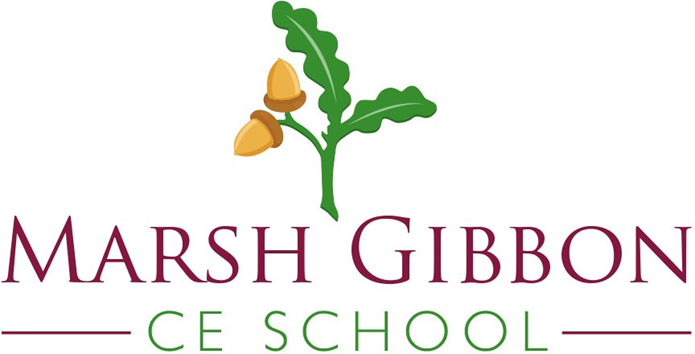 Succeeding together -  fostering a love of learning, within a nurturing Christian community, to bring out ‘the best in everyone’.Jigsaw, the mindful approach to PSHE is a progressive and spiral scheme of learning. In planning the lessons, Jigsaw PSHE ensures that learning from previous years is revisited and extended, adding new concepts, knowledge and skills, year on year as appropriate. The table below draws out the spiral knowledge and skills progression within the Relationships Puzzle (unit of work) including the key vocabulary used in each year group and suggestions for Family Learning.Jigsaw, the mindful approach to PSHE is a progressive and spiral scheme of learning. In planning the lessons, Jigsaw PSHE ensures that learning from previous years is revisited and extended, adding new concepts, knowledge and skills, year on year as appropriate. The table below draws out the spiral knowledge and skills progression within the Relationships Puzzle (unit of work) including the key vocabulary used in each year group and suggestions for Family Learning.Jigsaw, the mindful approach to PSHE is a progressive and spiral scheme of learning. In planning the lessons, Jigsaw PSHE ensures that learning from previous years is revisited and extended, adding new concepts, knowledge and skills, year on year as appropriate. The table below draws out the spiral knowledge and skills progression within the Relationships Puzzle (unit of work) including the key vocabulary used in each year group and suggestions for Family Learning.Jigsaw, the mindful approach to PSHE is a progressive and spiral scheme of learning. In planning the lessons, Jigsaw PSHE ensures that learning from previous years is revisited and extended, adding new concepts, knowledge and skills, year on year as appropriate. The table below draws out the spiral knowledge and skills progression within the Relationships Puzzle (unit of work) including the key vocabulary used in each year group and suggestions for Family Learning.Jigsaw, the mindful approach to PSHE is a progressive and spiral scheme of learning. In planning the lessons, Jigsaw PSHE ensures that learning from previous years is revisited and extended, adding new concepts, knowledge and skills, year on year as appropriate. The table below draws out the spiral knowledge and skills progression within the Relationships Puzzle (unit of work) including the key vocabulary used in each year group and suggestions for Family Learning.Jigsaw, the mindful approach to PSHE is a progressive and spiral scheme of learning. In planning the lessons, Jigsaw PSHE ensures that learning from previous years is revisited and extended, adding new concepts, knowledge and skills, year on year as appropriate. The table below draws out the spiral knowledge and skills progression within the Relationships Puzzle (unit of work) including the key vocabulary used in each year group and suggestions for Family Learning.Jigsaw, the mindful approach to PSHE is a progressive and spiral scheme of learning. In planning the lessons, Jigsaw PSHE ensures that learning from previous years is revisited and extended, adding new concepts, knowledge and skills, year on year as appropriate. The table below draws out the spiral knowledge and skills progression within the Relationships Puzzle (unit of work) including the key vocabulary used in each year group and suggestions for Family Learning.RLKnowledgeSocial and Emotional SkillsQuestions for Family LearningEYFSKnow what a family isKnow that different people in a family have different responsibilities (jobs)Know some of the characteristics of healthy and safe friendshipKnow that friends sometimes fall outKnow some ways to mend a friendshipKnow that unkind words can never be taken back and they can hurtKnow how to use Jigsaw’s Calm Me to help when feeling angryKnow some reasons why others get angryCan identify what jobs they do in their family and those carried out by parents/carers and siblingsCan suggest ways to make a friend or help someone who is lonelyCan use different ways to mend a friendshipCan recognise what being angry feels likeCan use Calm Me when angry or upsetWho is in your family?What jobs do mummy / daddy do around the house?Who are your friends? How do they make you feel?What do you do if your friend makes you upset?Can you tell me about a time when you felt angry – what happened to stop you from feeling angry?How does Jigsaw Jenie or Jigsaw Jerrie Cat help you stay calm?EYFSChildren are introduced to the key relationships in their lives. They learn about families and the different roles people can have in a family. They explore the friendships they have and what makes a good friend. They are introduced to simple strategies they can use to mend friendships. The children also learn about Jigsaw’s Calm Me and how they can use this when feeling upset or angry.Children are introduced to the key relationships in their lives. They learn about families and the different roles people can have in a family. They explore the friendships they have and what makes a good friend. They are introduced to simple strategies they can use to mend friendships. The children also learn about Jigsaw’s Calm Me and how they can use this when feeling upset or angry.Children are introduced to the key relationships in their lives. They learn about families and the different roles people can have in a family. They explore the friendships they have and what makes a good friend. They are introduced to simple strategies they can use to mend friendships. The children also learn about Jigsaw’s Calm Me and how they can use this when feeling upset or angry.EYFSKey VocabularyFamily, Jobs, Relationship, Friend, Lonely, Argue, Fall-out, Words, Feelings, Angry, Upset, Calm me, Breathing.Key VocabularyFamily, Jobs, Relationship, Friend, Lonely, Argue, Fall-out, Words, Feelings, Angry, Upset, Calm me, Breathing.Key VocabularyFamily, Jobs, Relationship, Friend, Lonely, Argue, Fall-out, Words, Feelings, Angry, Upset, Calm me, Breathing.RLKnowledgeSocial and Emotional SkillsQuestions for Family LearningY1Know that everyone’s family is differentKnow that there are lots of different types of familiesKnow that families are founded on belonging, love and careKnow how to make a friendKnow the characteristics of healthy and safe friendsKnow that physical contact can be used as a greetingKnow about the different people in the school community and how they helpKnow who to ask for help in the school communityCan express how it feels to be part of a family and to care for family membersCan say what being a good friend meansCan show skills of friendshipCan identify forms of physical contact they preferCan say no when they receive a touch they don’t likeCan praise themselves and othersCan recognise some of their personal qualitiesCan say why they appreciate a special relationshipWho is in our family? Do any of your friends have a family that is different?What does ‘being a good friend’ mean?Who are you good friends?Who do you / don’t you hug?Who can you ask for help at school? (In the class, in the playground, in the hall)Can we share a Calm Me time together?Can we share what we both like best about our family, and what we are grateful for?Y1Children’s breadth of relationships is widened to include people they may find in their school community. They consider their own significant relationships (family, friends and school community) and why these are special and important. As part of the learning on healthy and safe relationships, children learn that touch can be used in kind and unkind ways. This supports later work on safeguarding. Pupils also consider their own personal attributes as a friend, family member and as part of a community, and are encouraged to celebrate these.Children’s breadth of relationships is widened to include people they may find in their school community. They consider their own significant relationships (family, friends and school community) and why these are special and important. As part of the learning on healthy and safe relationships, children learn that touch can be used in kind and unkind ways. This supports later work on safeguarding. Pupils also consider their own personal attributes as a friend, family member and as part of a community, and are encouraged to celebrate these.Children’s breadth of relationships is widened to include people they may find in their school community. They consider their own significant relationships (family, friends and school community) and why these are special and important. As part of the learning on healthy and safe relationships, children learn that touch can be used in kind and unkind ways. This supports later work on safeguarding. Pupils also consider their own personal attributes as a friend, family member and as part of a community, and are encouraged to celebrate these.Y1Key VocabularyFamily, Belong, Same, Different, Friends, Friendship, Qualities, Caring, Sharing, Kind, Greeting, Touch, Feel, Texture, Like, Dislike, Help, Helpful, Community, Feelings, Confidence, Praise, Skills, Self-belief, Incredible, Proud, Celebrate, Relationships, Special, Appreciate.Key VocabularyFamily, Belong, Same, Different, Friends, Friendship, Qualities, Caring, Sharing, Kind, Greeting, Touch, Feel, Texture, Like, Dislike, Help, Helpful, Community, Feelings, Confidence, Praise, Skills, Self-belief, Incredible, Proud, Celebrate, Relationships, Special, Appreciate.Key VocabularyFamily, Belong, Same, Different, Friends, Friendship, Qualities, Caring, Sharing, Kind, Greeting, Touch, Feel, Texture, Like, Dislike, Help, Helpful, Community, Feelings, Confidence, Praise, Skills, Self-belief, Incredible, Proud, Celebrate, Relationships, Special, Appreciate.RLKnowledgeSocial and Emotional SkillsQuestions for Family LearningY2Know that everyone’s family is differentKnow that families function well when there is trust, respect, care, love and co-operationKnow that there are lots of forms of physical contact within a familyKnow how to stay stop if someone is hurting themKnow some reasons why friends have conflictsKnow that friendships have ups and downs and sometimes change with timeKnow how to use the Mending Friendships or Solve-it-together problem-solving methodsKnow there are good secrets and worry secrets and why it is important to share worry secretsKnow what trust isCan identify the different roles and responsibilities in their familyCan recognise the value that families can bringCan recognise and talk about the types of physical contact that is acceptable or unacceptableCan use positive problem-solving techniques (Mending Friendships or Solve-it-together) to resolve a friendship conflictCan identify the negative feelings associated with keeping a worry secretCan identify the feelings associated with trustCan identify who they trust in their own relationshipsCan give and receive complimentsCan say who they would go to for help if they were worried or scaredWhat’s the same / different from our family to your friend’s family?What would you do if someone was hurting you at school?Who would you go to for help at school?Why do people fall out with each other?What can you do if you don’t agree with your friend?What can you do if you and your friend have had an argument?Can we share what we are grateful for in our family?How does Jigsaw Jo help in your Jigsaw lessons?Can you explain to me what ‘Mending Friendships’ is about?Y2Learning about family relationships widens to include roles and responsibilities in a family and the importance of co-operation, appreciation and trust. Friendships are also revisited with a focus on falling out and mending friendships. This becomes more formalised and the children learn and practise two different strategies for conflict resolution (Solve-it-together and Mending Friendships). Children consider the importance of trust in relationships and what this feels like. They also learn about two types of secret, and why ‘worry secrets’ should always be shared with a trusted adult. Children reflectupon different types of physical contact in relationships, which are acceptable and which ones are not. They practise strategies for being assertive when someone is hurting them or being unkind. The children also discuss people who can help them if they are worried or scared.Learning about family relationships widens to include roles and responsibilities in a family and the importance of co-operation, appreciation and trust. Friendships are also revisited with a focus on falling out and mending friendships. This becomes more formalised and the children learn and practise two different strategies for conflict resolution (Solve-it-together and Mending Friendships). Children consider the importance of trust in relationships and what this feels like. They also learn about two types of secret, and why ‘worry secrets’ should always be shared with a trusted adult. Children reflectupon different types of physical contact in relationships, which are acceptable and which ones are not. They practise strategies for being assertive when someone is hurting them or being unkind. The children also discuss people who can help them if they are worried or scared.Learning about family relationships widens to include roles and responsibilities in a family and the importance of co-operation, appreciation and trust. Friendships are also revisited with a focus on falling out and mending friendships. This becomes more formalised and the children learn and practise two different strategies for conflict resolution (Solve-it-together and Mending Friendships). Children consider the importance of trust in relationships and what this feels like. They also learn about two types of secret, and why ‘worry secrets’ should always be shared with a trusted adult. Children reflectupon different types of physical contact in relationships, which are acceptable and which ones are not. They practise strategies for being assertive when someone is hurting them or being unkind. The children also discuss people who can help them if they are worried or scared.Y2Key VocabularyFamily, Different, Similarities, Special, Relationship, Important, Co-operate, Touch, Physical contact, Communication, Hugs, Like, Dislike, Acceptable, Not acceptable, Friends, Conflict, Point of view, Positive problem solving, Secret, Surprise, Good secret, Worry secret, Telling, Adult, Trust, Happy, Sad, Frightened, Trust, Trustworthy, Honesty, Reliability, Compliments, Celebrate, Appreciate.Key VocabularyFamily, Different, Similarities, Special, Relationship, Important, Co-operate, Touch, Physical contact, Communication, Hugs, Like, Dislike, Acceptable, Not acceptable, Friends, Conflict, Point of view, Positive problem solving, Secret, Surprise, Good secret, Worry secret, Telling, Adult, Trust, Happy, Sad, Frightened, Trust, Trustworthy, Honesty, Reliability, Compliments, Celebrate, Appreciate.Key VocabularyFamily, Different, Similarities, Special, Relationship, Important, Co-operate, Touch, Physical contact, Communication, Hugs, Like, Dislike, Acceptable, Not acceptable, Friends, Conflict, Point of view, Positive problem solving, Secret, Surprise, Good secret, Worry secret, Telling, Adult, Trust, Happy, Sad, Frightened, Trust, Trustworthy, Honesty, Reliability, Compliments, Celebrate, Appreciate.RLKnowledgeSocial and Emotional SkillsQuestions for Family LearningY3Know that different family members carry out different roles or have different responsibilities within the familyKnow that gender stereotypes can be unfaire.g. Mum is always the carer, Dad always goes to work etcKnow some of the skills of friendship, e.g. taking turns, being a good listenerKnow some strategies for keeping themselves safe onlineKnow how some of the actions and work of people around the world help and influence my lifeKnow that they and all children have rights (UNCRC)Know the lives of children around the world can be different from their ownCan identify the responsibilities they have within their familyCan use Solve-it-together in a conflict scenario and find a win-win outcomeKnow how to access help if they are concerned about anything on social media or the internetCan empathise with people from other countries who may not have a fair job/ less fortunateUnderstand that they are connected to the global community in many different waysCan identify similarities in children’s rights around the worldCan identify their own wants and needs and how these may be similar or different from other children in school and the global communityWhat jobs do I / mummy / daddy do around the house?What makes a good friend?Can you tell me about a time when you were really good at sharing / taking turns / listening?How can you stay safe online? What should our rules be?What would you do if you saw or heard something online that made you feel worried?What rights do children have?How could we use the Solve-it-together technique at home?Y3In this Puzzle children revisit family relationships and identify the different expectations and roles that exist within the family home. They identify why stereotypes can be unfair and may not be accurate e.g. Mum is the carer, Dad goes to work. They also look at careers and why stereotypes can be unfair in this context. They learn that families should be founded on love, respect, appreciation, trust and cooperation. Children are reminded about the solve-it- together technique for negotiating conflict situations and the concept of a win-win outcome is introduced.Online relationships through gaming and Apps is explored and children are introduced to some rules for staying safe online. Children also learn that they are part of a global community and they are connected to others they don’t know in many ways e.g. through global trade. They investigate the wants and needs of other children who are less fortunate and compare these with their own. Children’s universal rights are also revisited.In this Puzzle children revisit family relationships and identify the different expectations and roles that exist within the family home. They identify why stereotypes can be unfair and may not be accurate e.g. Mum is the carer, Dad goes to work. They also look at careers and why stereotypes can be unfair in this context. They learn that families should be founded on love, respect, appreciation, trust and cooperation. Children are reminded about the solve-it- together technique for negotiating conflict situations and the concept of a win-win outcome is introduced.Online relationships through gaming and Apps is explored and children are introduced to some rules for staying safe online. Children also learn that they are part of a global community and they are connected to others they don’t know in many ways e.g. through global trade. They investigate the wants and needs of other children who are less fortunate and compare these with their own. Children’s universal rights are also revisited.In this Puzzle children revisit family relationships and identify the different expectations and roles that exist within the family home. They identify why stereotypes can be unfair and may not be accurate e.g. Mum is the carer, Dad goes to work. They also look at careers and why stereotypes can be unfair in this context. They learn that families should be founded on love, respect, appreciation, trust and cooperation. Children are reminded about the solve-it- together technique for negotiating conflict situations and the concept of a win-win outcome is introduced.Online relationships through gaming and Apps is explored and children are introduced to some rules for staying safe online. Children also learn that they are part of a global community and they are connected to others they don’t know in many ways e.g. through global trade. They investigate the wants and needs of other children who are less fortunate and compare these with their own. Children’s universal rights are also revisited.Y3Key VocabularyMen, Women, Unisex, Male, Female, Stereotype, Career, Job, Role, Responsibilities, Respect, Differences, Similarities, Conflict, Win-win, Solution, Solve-it-together, Problem-solve, Internet, Social media, Online, Risky, Gaming, Safe, Unsafe, Private messaging (pm), Direct messaging (dm), Global,Communication, Fair trade, Inequality, Food journey, Climate, Transport, Exploitation, Rights, Needs, Wants, Justice, United Nations, Equality, Deprivation, Hardship, Appreciation, Gratitude, Celebrate.Key VocabularyMen, Women, Unisex, Male, Female, Stereotype, Career, Job, Role, Responsibilities, Respect, Differences, Similarities, Conflict, Win-win, Solution, Solve-it-together, Problem-solve, Internet, Social media, Online, Risky, Gaming, Safe, Unsafe, Private messaging (pm), Direct messaging (dm), Global,Communication, Fair trade, Inequality, Food journey, Climate, Transport, Exploitation, Rights, Needs, Wants, Justice, United Nations, Equality, Deprivation, Hardship, Appreciation, Gratitude, Celebrate.Key VocabularyMen, Women, Unisex, Male, Female, Stereotype, Career, Job, Role, Responsibilities, Respect, Differences, Similarities, Conflict, Win-win, Solution, Solve-it-together, Problem-solve, Internet, Social media, Online, Risky, Gaming, Safe, Unsafe, Private messaging (pm), Direct messaging (dm), Global,Communication, Fair trade, Inequality, Food journey, Climate, Transport, Exploitation, Rights, Needs, Wants, Justice, United Nations, Equality, Deprivation, Hardship, Appreciation, Gratitude, Celebrate.RLKnowledgeSocial and Emotional SkillsQuestions for Family LearningY4Know some reasons why people feel jealousyKnow that jealousy can be damaging to relationshipsKnow that loss is a normal part of relationshipsKnow that negative feelings are a normal part of lossKnow that memories can support us when we lose a special person or animalKnow that change is a natural part of relationships/ friendshipKnow that sometimes it is better for a friendship/ relationship to end if it is causing negative feelings or is unsafeCan identify feelings and emotions that accompany jealousyCan suggest positive strategies for managing jealousyCan identify people who are special to them and express whyCan identify the feelings and emotions that accompany lossCan suggest strategies for managing lossCan tell you about someone they no longer seeCan suggest ways to manage relationship changes including how to negotiateCan you tell me about a time when you felt jealous? Did it affect how you behaved?Can we tell each other about the people we love?Do you miss seeing anyone?Who could we make a memory box for?Have you ever fallen out with any of your friends? What happened? How did you resolve it?Do you have any friends that you fall out with a lot?How does Jigsaw Jaz help you learn about friendships?Does Calm Me time help you stay calm?Y4Learning in this year group starts focussing on the emotional aspects of relationships and friendships. With this in mind, children explore jealousy and loss/ bereavement. They identify the emotions associated with these relationship changes, the possible reasons for the change and strategies forcoping with the change. The children learn that change is a natural in relationships and they will experience (or may have already experienced) some of these changes. Children revisit skills of negotiation particularly to help manage a change in a relationship. They also learn that sometimes it is better if relationships end, especially if they are causing negative feelings or they are unsafe. Children are taught that relationship endings can be amicable.Learning in this year group starts focussing on the emotional aspects of relationships and friendships. With this in mind, children explore jealousy and loss/ bereavement. They identify the emotions associated with these relationship changes, the possible reasons for the change and strategies forcoping with the change. The children learn that change is a natural in relationships and they will experience (or may have already experienced) some of these changes. Children revisit skills of negotiation particularly to help manage a change in a relationship. They also learn that sometimes it is better if relationships end, especially if they are causing negative feelings or they are unsafe. Children are taught that relationship endings can be amicable.Learning in this year group starts focussing on the emotional aspects of relationships and friendships. With this in mind, children explore jealousy and loss/ bereavement. They identify the emotions associated with these relationship changes, the possible reasons for the change and strategies forcoping with the change. The children learn that change is a natural in relationships and they will experience (or may have already experienced) some of these changes. Children revisit skills of negotiation particularly to help manage a change in a relationship. They also learn that sometimes it is better if relationships end, especially if they are causing negative feelings or they are unsafe. Children are taught that relationship endings can be amicable.Y4Key VocabularyRelationship, Close, Jealousy, Problem-solve, Emotions, Positive, Negative, Loss, Shock, Disbelief, Numb, Denial, Anger, Guilt, Sadness, Pain, Despair, Hope, Souvenir, Memento, Memorial, Acceptance, Relief, Remember, Negotiate, Compromise, Trust, Loyal, Empathy, Betrayal, Amicable, Appreciation, Love.Key VocabularyRelationship, Close, Jealousy, Problem-solve, Emotions, Positive, Negative, Loss, Shock, Disbelief, Numb, Denial, Anger, Guilt, Sadness, Pain, Despair, Hope, Souvenir, Memento, Memorial, Acceptance, Relief, Remember, Negotiate, Compromise, Trust, Loyal, Empathy, Betrayal, Amicable, Appreciation, Love.Key VocabularyRelationship, Close, Jealousy, Problem-solve, Emotions, Positive, Negative, Loss, Shock, Disbelief, Numb, Denial, Anger, Guilt, Sadness, Pain, Despair, Hope, Souvenir, Memento, Memorial, Acceptance, Relief, Remember, Negotiate, Compromise, Trust, Loyal, Empathy, Betrayal, Amicable, Appreciation, Love.RLKnowledgeSocial and Emotional SkillsQuestions for Family LearningY5Know that a personality is made up of many different characteristics, qualities and attributesKnow that belonging to an online community can have positive and negative consequencesKnow that there are rights and responsibilities in an online community or social networkKnow that there are rights and responsibilities when playing a game onlineKnow that too much screen time isn’t healthyKnow how to stay safe when using technology to communicate with friendsCan suggest strategies for building self- esteem of themselves and othersCan identify when an online community / social media group feels risky, uncomfortable, or unsafeCan suggest strategies for staying safe online/ social mediaCan say how to report unsafe online / social network activityCan identify when an online game is safe or unsafeCan suggest ways to monitor and reduce screen timeCan suggest strategies for managing unhelpful pressures online or in social networksWhat online games do you like to play? Who do you play them with?Do you ever talk to people you don’t know online?How do you know if people you talk to online are really who they say they are?What would you do if you saw or heard something online that made you feel uncomfortable?How much screen time do you think you should have every day?How shall we spend some special family time?Y5Children learn about the importance of self-esteem and ways this can be boosted. This is important in an online context as well as off-line, as mental health can be damaged by excessive comparison with others. This leads onto a series of lessons that allow the children to investigate and reflect upon a variety of positive and negative online/ social media contexts including gaming and social networking. They learn about age -limits and also age-appropriateness. Within these lessons, children are taught the SMARRT internet safety rules and they apply these in different situations. Risk, pressure and influences are revisited with a focus on the physical and emotional aspects of identifying when something online or in social media feelsuncomfortable or unsafe. Children are taught about grooming and how people online can pretend to be whoever they want. Rights, responsibilities and respect are revisited with an angle on technology use. Screen time is also discussed and children find ways to reduce their own screen time. This Puzzle aims to help children to be more discerning when viewing anything online or on social media.Children learn about the importance of self-esteem and ways this can be boosted. This is important in an online context as well as off-line, as mental health can be damaged by excessive comparison with others. This leads onto a series of lessons that allow the children to investigate and reflect upon a variety of positive and negative online/ social media contexts including gaming and social networking. They learn about age -limits and also age-appropriateness. Within these lessons, children are taught the SMARRT internet safety rules and they apply these in different situations. Risk, pressure and influences are revisited with a focus on the physical and emotional aspects of identifying when something online or in social media feelsuncomfortable or unsafe. Children are taught about grooming and how people online can pretend to be whoever they want. Rights, responsibilities and respect are revisited with an angle on technology use. Screen time is also discussed and children find ways to reduce their own screen time. This Puzzle aims to help children to be more discerning when viewing anything online or on social media.Children learn about the importance of self-esteem and ways this can be boosted. This is important in an online context as well as off-line, as mental health can be damaged by excessive comparison with others. This leads onto a series of lessons that allow the children to investigate and reflect upon a variety of positive and negative online/ social media contexts including gaming and social networking. They learn about age -limits and also age-appropriateness. Within these lessons, children are taught the SMARRT internet safety rules and they apply these in different situations. Risk, pressure and influences are revisited with a focus on the physical and emotional aspects of identifying when something online or in social media feelsuncomfortable or unsafe. Children are taught about grooming and how people online can pretend to be whoever they want. Rights, responsibilities and respect are revisited with an angle on technology use. Screen time is also discussed and children find ways to reduce their own screen time. This Puzzle aims to help children to be more discerning when viewing anything online or on social media.Y5Key VocabularyPersonal attributes, Qualities, Characteristics, Self-esteem, Unique, Comparison, Negative self-talk, Social media, Online, Community, Risky, Positive, Negative, Safe, Unsafe, Rights, Responsibilities, Social network, Gaming, Violence, Grooming, Troll, Gambling, Betting, Trustworthy, Appropriate, Screen time, Physical health, Mental health, Off-line, Social, Peer pressure, Influences, Personal information, Passwords, Privacy, Settings, Profile, SMARRT rules.Key VocabularyPersonal attributes, Qualities, Characteristics, Self-esteem, Unique, Comparison, Negative self-talk, Social media, Online, Community, Risky, Positive, Negative, Safe, Unsafe, Rights, Responsibilities, Social network, Gaming, Violence, Grooming, Troll, Gambling, Betting, Trustworthy, Appropriate, Screen time, Physical health, Mental health, Off-line, Social, Peer pressure, Influences, Personal information, Passwords, Privacy, Settings, Profile, SMARRT rules.Key VocabularyPersonal attributes, Qualities, Characteristics, Self-esteem, Unique, Comparison, Negative self-talk, Social media, Online, Community, Risky, Positive, Negative, Safe, Unsafe, Rights, Responsibilities, Social network, Gaming, Violence, Grooming, Troll, Gambling, Betting, Trustworthy, Appropriate, Screen time, Physical health, Mental health, Off-line, Social, Peer pressure, Influences, Personal information, Passwords, Privacy, Settings, Profile, SMARRT rules.KnowledgeSocial and Emotional SkillsQuestions for Family LearningY6Know that it is important to take care of their own mental healthKnow ways that they can take care of their own mental healthKnow the stages of grief and that there are different types of loss that cause people to grieveKnow that sometimes people can try to gain power or control themKnow some of the dangers of being ‘online’Know how to use technology safely and positively to communicate with their friends and familyRecognise that people can get problems with their mental health and that it is nothing to be ashamed ofCan help themselves and others when worried about a mental health problemRecognise when they are feeling grief and have strategies to manage themDemonstrate ways they could stand up for themselves and their friends in situations where others are trying to gain power or controlCan resist pressure to do something online that might hurt themselves or othersCan take responsibility for their own safety and well-beingWhat is mindfulness?What tips can you give me for taking care of my own mental health?What is the grief cycle? Do you have any tips for dealing with grief?Who do you talk to online? What would you do if they said something that you didn’t like?How do you know if a website is genuine?Y6In this Puzzle the class look at mental health and how to take care of their own mental well-being. They talk about the grief cycle and its various stages, they also discuss the different causes of grief and loss. The children talk about people who can try to control them or have power over them. They look at online safety, learning how to judge if something is safe and helpful as well as talking about communicating with friends and family in a positive and safe way.In this Puzzle the class look at mental health and how to take care of their own mental well-being. They talk about the grief cycle and its various stages, they also discuss the different causes of grief and loss. The children talk about people who can try to control them or have power over them. They look at online safety, learning how to judge if something is safe and helpful as well as talking about communicating with friends and family in a positive and safe way.In this Puzzle the class look at mental health and how to take care of their own mental well-being. They talk about the grief cycle and its various stages, they also discuss the different causes of grief and loss. The children talk about people who can try to control them or have power over them. They look at online safety, learning how to judge if something is safe and helpful as well as talking about communicating with friends and family in a positive and safe way.Y6Key VocabularyMental health, Ashamed, Stigma, Stress, Anxiety, Support, Worried, Signs, Warning, Self-harm, Emotions, Feelings, Sadness, Loss, Grief, Denial, Despair, Guilt, Shock, Hopelessness, Anger, Acceptance, Bereavement, Coping strategies, Power, Control, Authority, Bullying, Script, Assertive, Risks, Pressure, Influences, Self-control, Real / fake, True / untrue, Assertiveness, Judgement, Communication, Technology, Power, Cyber-bullying, Abuse, Safety.Key VocabularyMental health, Ashamed, Stigma, Stress, Anxiety, Support, Worried, Signs, Warning, Self-harm, Emotions, Feelings, Sadness, Loss, Grief, Denial, Despair, Guilt, Shock, Hopelessness, Anger, Acceptance, Bereavement, Coping strategies, Power, Control, Authority, Bullying, Script, Assertive, Risks, Pressure, Influences, Self-control, Real / fake, True / untrue, Assertiveness, Judgement, Communication, Technology, Power, Cyber-bullying, Abuse, Safety.Key VocabularyMental health, Ashamed, Stigma, Stress, Anxiety, Support, Worried, Signs, Warning, Self-harm, Emotions, Feelings, Sadness, Loss, Grief, Denial, Despair, Guilt, Shock, Hopelessness, Anger, Acceptance, Bereavement, Coping strategies, Power, Control, Authority, Bullying, Script, Assertive, Risks, Pressure, Influences, Self-control, Real / fake, True / untrue, Assertiveness, Judgement, Communication, Technology, Power, Cyber-bullying, Abuse, Safety.